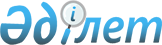 О ходе выполнения Плана действий по формированию Единого экономического пространства Республики Беларусь, Республики Казахстан и Российской Федерации
					
			Утративший силу
			
			
		
					Решение Комиссии таможенного союза от 8 декабря 2010 года № 482. Утратило силу решением Коллегии Евразийской экономической комиссии от 17 июля 2018 года № 112.
      Сноска. Утратило силу решением Коллегии Евразийской экономической комиссии от 17.07.2018 № 112 (вступает в силу по истечении 30 календарных дней с даты его официального опубликования).
      Комиссия таможенного союза решила:
      1. Принять к сведению информацию Генерального секретаря ЕврАзЭС, министров и руководителей ведомств Республики Беларусь, Республики Казахстан и Российской Федерации о ходе выполнения Плана действий по формированию Единого экономического пространства.
      2. Одобрить проекты международных договоров, формирующих Единое экономическое пространство Республики Беларусь, Республики Казахстан и Российской Федерации:
      - Соглашение о согласованной макроэкономической политике;
      - Соглашение о создании условий на финансовых рынках для свободного движения капитала;
      - Соглашение о согласованных принципах валютной политики и представить их на утверждение Межгоссоветом ЕврАзЭС (Высшим органом таможенного союза) на уровне глав государств 9 декабря 2010 года.
      3. Одобрить:
      - Соглашение о единых принципах и правилах регулирования деятельности субъектов естественных монополий;
      - Соглашение о единых принципах и правилах конкуренции;
      - Соглашение о единых правилах предоставления промышленных субсидий;
      - Соглашение о единых правилах государственной поддержки сельского хозяйства;
      - Соглашение о государственных (муниципальных) закупках;
      - Соглашение о торговле услугами и инвестициях в государствах - членах ЕЭП;
      - Соглашение о единых принципах регулирования в сфере охраны и защиты прав интеллектуальной собственности;
      - Соглашение о порядке организации, управления, функционирования и развития общих рынков нефти и нефтепродуктов Республики Беларусь, Республики Казахстан и Российской Федерации;
      - Соглашение о правилах доступа к услугам естественных монополий в сфере транспортировки газа по газотранспортным системам, включая основы ценообразования и тарифной политики;
      - Соглашение о регулировании доступа к услугам естественных монополий в сфере железнодорожного транспорта, включая основы тарифной политики,
      и внести их на утверждение Межгоссоветом ЕврАзЭС (Высшим органом таможенного союза) на уровне глав государств, в случае заключения двухсторонних соглашений по нефти между Российской Федерацией и Республикой Беларусь и между Российской Федерацией и Республикой Казахстан.
      4. Утвердить Методологию осуществления межгосударственной передачи электрической энергии (мощности) между государствами-участниками Единого экономического пространства и оформить ее в качестве Приложения к Соглашению об обеспечении доступа к услугам естественных монополий в сфере электроэнергетики, включая основы ценообразования и тарифной политики, от 19 ноября 2010 года.
      Члены Комиссии Таможенного союза 
					© 2012. РГП на ПХВ «Институт законодательства и правовой информации Республики Казахстан» Министерства юстиции Республики Казахстан
				
От Республики
Беларусь
А.В. Кобяков
От Республики
Казахстан
У.Е. Шукеев
От Российской
Федерации
И.И. Шувалов